Evonik Resource Efficiency GmbHRellinghauser Straße 1-1145128 EssenPhone +49 201 177-01Fax +49 201 177-3475www.evonik.comSupervisory Board
Dr. Harald Schwager, ChairmanExecutive BoardDr. Claus Rettig, ChairmanAndreas Fischer,Simone Hildmann, Alexandra SchwarzRegistered Office: EssenRegister Court: Essen Local CourtCommercial Registry B 25783VAT ID no. DE 815528487Ambient-curing silicone resin for high heat-stable coatingsProvides excellent color stabilityHeat resistance up to 650°CSolvent-free productSILIKOPHEN® AC 1000, from Evonik Resource Efficiency, is a methyl silicone-based resin designed for high-temperature applications of large industrial objects. It is a very economic grade that is suitable for pipelines or industrial plants as well as for fireplaces in the private sector. Its main application is thermostable corrosion protection. However, these kind of coatings typically require curing at high temperatures that limit their application on large objects. In contrast, SILIKOPHEN® AC 1000 cures under ambient conditions, while maintaining corrosion protection at permanent high temperatures. The high content of alkoxy functional groups, in combination with specific tin-free catalysts, allows the hydrolysis – condensation reaction, and therefore the crosslinking of the system, at ambient temperature.Due to the resin’s low viscosity, solvent-free formulations can easily be realized. Furthermore, it provides excellent color stability. It has a very high inorganic content and a very low VOC content. Benzene is  not produced during the heating phase nor during continuous operation. In addition, smoke generation is reduced to a minimum. The product complements the existing portfolio of Evonik’s Coating Additives Business Line, so that the right solution is available for every requirement. You can find regulatory, technical, and safety data sheets on SILIKOPHEN® AC 1000 at www.coating-additives.com.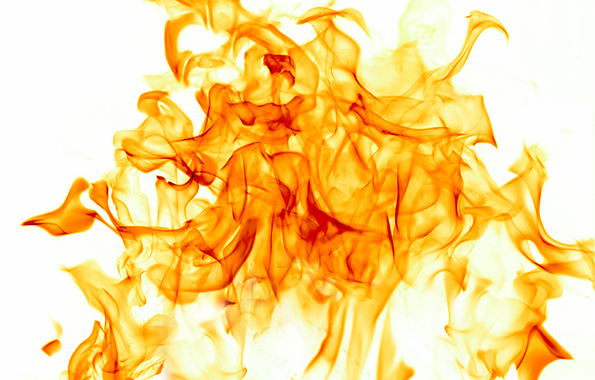 Company information Evonik is one of the world leaders in specialty chemicals. The focus on more specialty businesses, customer-oriented innovative prowess and a trustful and performance-oriented corporate culture form the heart of Evonik’s corporate strategy. They are the lever for profitable growth and a sustained increase in the value of the company. Evonik benefits specifically from its customer proximity and leading market positions. Evonik is active in over 100 countries around the world. In fiscal 2018, the enterprise with more than 32,000 employees generated sales of €13.3 billion and an operating profit (adjusted EBITDA) of €2.15 billion from continuing operations.About Resource EfficiencyThe Resource Efficiency segment is led by Evonik Resource Efficiency GmbH and produces high performance materials and specialty additives for environmentally friendly as well as energy-efficient systems to the automotive, paints & coatings, adhesives, construction, and many other industries. This segment employed about 10,000 employees, and generated sales of around €5.5 billion in 2018 from continuing operations.DisclaimerIn so far as forecasts or expectations are expressed in this press release or where our statements concern the future, these forecasts, expectations or statements may involve known or unknown risks and uncertainties. Actual results or developments may vary, depending on changes in the operating environment. Neither Evonik Industries AG nor its group companies assume an obligation to update the forecasts, expectations or statements contained in this release.04.11.2019Contact specialized press
Thomas LangePhone +49 201 173-3050 thomas.lange2@evonik.com